Prepare for bitter cold, check on loved ones, just as you would for a storm 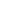 